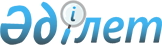 Об утверждении Положения о государственном учреждении "Управление по инспекции труда акимата Костанайской области"
					
			Утративший силу
			
			
		
					Постановление акимата Костанайской области от 8 июля 2014 года № 315. Зарегистрировано Департаментом юстиции Костанайской области 10 июля 2014 года № 4927. Утратило силу постановлением акимата Костанайской области от 22 февраля 2017 года № 83      Сноска. Утратило силу постановлением акимата Костанайской области от 22.02.2017 № 83 (вводится в действие по истечении десяти календарных дней после дня его первого официального опубликования).

      В соответствии со статьей 27 Закона Республики Казахстан от 23 января 2001 года "О местном государственном управлении и самоуправлении в Республике Казахстан" акимат Костанайской области ПОСТАНОВЛЯЕТ:

      1. Утвердить прилагаемое Положение о государственном учреждении "Управление по инспекции труда акимата Костанайской области".

      2. Настоящее постановление вводится в действие по истечении десяти календарных дней после дня его первого официального опубликования.

 Положение
о государственном учреждении
"Управление по инспекции труда акимата Костанайской области" 1. Общие положения      1. Государственное учреждение "Управление по инспекции труда акимата Костанайской области" является государственным органом Республики Казахстан, осуществляющим руководство в сфере трудовых отношений.

      2. Государственное учреждение "Управление по инспекции труда акимата Костанайской области" не имеет подведомственных организаций.

      3. Государственное учреждение "Управление по инспекции труда акимата Костанайской области" осуществляет свою деятельность в соответствии с Конституцией, законодательными актами Республики Казахстан, актами Президента и Правительства Республики Казахстан, иными нормативными правовыми актами, а также настоящим Положением.

      4. Государственное учреждение "Управление по инспекции труда акимата Костанайской области" является юридическим лицом в организационно-правовой форме государственного учреждения, имеет печати и штампы со своим наименованием на государственном языке, бланки установленного образца, в соответствии с законодательством Республики Казахстан счета в органах казначейства.

      5. Учредителем государственного учреждения "Управление по инспекции труда акимата Костанайской области" является акимат Костанайской области.

      Учредитель является собственником имущества, находящегося в оперативном управлении у государственного учреждения "Управление по инспекции труда акимата Костанайской области".

      Внесение изменений и дополнений в учредительные документы осуществляется Учредителем в порядке, предусмотренном законодательством.

      6. Государственное учреждение "Управление по инспекции труда акимата Костанайской области" вступает в гражданско-правовые отношения от собственного имени.

      7. Режим работы государственного учреждения "Управление по инспекции труда акимата Костанайской области" устанавливается в соответствии с Регламентом работы, утвержденным приказом руководителя государственного учреждения "Управление по инспекции труда акимата Костанайской области".

      8. Государственное учреждение "Управление по инспекции труда акимата Костанайской области" имеет право выступать стороной гражданско-правовых отношений от имени государства, если оно уполномочено на это в соответствии с законодательством.

      9. Государственное учреждение "Управление по инспекции труда акимата Костанайской области" по вопросам своей компетенции в установленном законодательством порядке принимает решения, оформляемые приказами руководителя государственного учреждения "Управление по инспекции труда акимата Костанайской области".

      10. Структура и лимит штатной численности государственного учреждения "Управление по инспекции труда акимата Костанайской области" утверждаются в соответствии с действующим законодательством.

      11. Юридический адрес государственного учреждения "Управление по инспекции труда акимата Костанайской области": индекс 110000, Республика Казахстан, Костанайская область, город Костанай, улица Касымканова, 34.

      12. Полное наименование государственного органа - государственное учреждение "Управление по инспекции труда акимата Костанайской области".

      13. Настоящее Положение является учредительным документом государственного учреждения "Управление по инспекции труда акимата Костанайской области".

      14. Финансирование деятельности государственного учреждения "Управление по инспекции труда акимата Костанайской области" осуществляется из местного бюджета.

      15. Государственному учреждению "Управление по инспекции труда акимата Костанайской области" запрещается вступать в договорные отношения с субъектами предпринимательства на предмет выполнения обязанностей, являющихся функциями государственного учреждения "Управление по инспекции труда акимата Костанайской области".

      Если государственному учреждению "Управление по инспекции труда акимата Костанайской области" законодательными актами предоставлено право осуществлять приносящую доходы деятельность, то доходы, полученные от такой деятельности, направляются в доход государственного бюджета.

 2. Миссия, основные задачи, функции, права и обязанности государственного учреждения "Управление по инспекции труда акимата Костанайской области"      16. Миссия государственного учреждения "Управление по инспекции труда акимата Костанайской области" - осуществление государственных функций и реализация государственной политики в сфере трудовых отношений.

      17. Задачи:

      1) осуществление государственного контроля за соблюдением законодательства в области труда, безопасности и охраны труда;

      2) расследование несчастных случаев на производстве и обеспечение соблюдения и защиты прав граждан, в пределах своей компетенции;

      3) осуществление мониторинга за заключением коллективных договоров.

      18. Функции:

      1) осуществляет государственный контроль за соблюдением трудового законодательства Республики Казахстан, требований по безопасности и охране труда;

      2) осуществляет мониторинг коллективных договоров, представленных работодателями;

      3) проводит анализ причин производственного травматизма, профессиональных заболеваний, профессиональных отравлений и разрабатывает предложения по их профилактике;

      4) расследует несчастные случаи на производстве в порядке, установленном законодательством Республики Казахстан;

      5) проводит проверку знаний у руководящих работников и лиц, ответственных за обеспечение безопасности и охраны труда у работодателей;

      6) участвует в составе приемочной комиссии по приемке в эксплуатацию объектов производственного назначения;

      7) взаимодействует с полномочными представителями работников и работодателей по вопросам совершенствования нормативов безопасности и охраны труда;

      8) рассматривает обращения работников, работодателей и их представителей по вопросам безопасности и охраны труда;

      9) осуществляет мониторинг аттестации производственных объектов по условиям труда;

      10) разрабатывает и утверждает графики проверок в соответствии с Предпринимательским кодексом Республики Казахстан;

      11) представляет в уполномоченный государственный орган по труду периодические отчеты, а также результаты мониторинга состояния безопасности и охраны труда на базе информационной системы по охране труда и безопасности;

      12) предоставляет необходимую информацию по трудовым отношениям в уполномоченный государственный орган по труду;

      13) ведет мониторинг коллективных трудовых споров по форме, установленной уполномоченным государственным органом по труду;

      14) осуществляет декларирование деятельности работодателя.

      Сноска. Пункт 18 с изменениями, внесенными постановлением акимата Костанайской области от 29.02.2016 № 97 (вводится в действие по истечении десяти календарных дней после дня его первого официального опубликования).

      19. Права и обязанности государственного учреждения "Управление по инспекции труда акимата Костанайской области":

      1) представлять интересы государственного учреждения "Управление по инспекции труда акимата Костанайской области" в государственных органах и организациях;

      2) в пределах своей компетенции запрашивать и получать необходимую информацию, документы и иные материалы от государственных органов и должностных лиц и других организаций;

      3) предоставлять юридическим и физическим лицам разъяснения по вопросам, отнесенным к компетенции государственного учреждения "Управление по инспекции труда акимата Костанайской области";

      4) соблюдать нормы действующего законодательства Республики Казахстан;

      5) качественно и своевременно исполнять акты и поручения Президента, Правительства и иных центральных исполнительных органов, а также акима и акимата области;

      6) осуществлять иные права и обязанности в соответствии с действующим законодательством.

 3. Организация деятельности государственного учреждения "Управление по инспекции труда акимата Костанайской области"      20. Руководство государственного учреждения "Управление по инспекции труда акимата Костанайской области" осуществляется первым руководителем, который несет персональную ответственность за выполнение возложенных на государственное учреждение "Управление по инспекции труда акимата Костанайской области" задач и осуществление им своих функций.

      21. Первый руководитель государственного учреждения "Управление по инспекции труда акимата Костанайской области" назначается на должность и освобождается от должности акимом Костанайской области.

      22. Первый руководитель государственного учреждения "Управление по инспекции труда акимата Костанайской области" имеет заместителей, которые назначаются на должности и освобождаются от должностей в соответствии с законодательством Республики Казахстан.

      23. Полномочия первого руководителя государственного учреждения "Управление по инспекции труда акимата Костанайской области":

      1) определяет обязанности и круг полномочий своих заместителей и руководителей структурных подразделений государственного учреждения "Управление по инспекции труда акимата Костанайской области";

      2) назначает на должности и освобождает от должностей работников государственного учреждения "Управление по инспекции труда акимата Костанайской области" в соответствии с действующим законодательством;

      3) утверждает положения о структурных подразделениях государственного учреждения "Управление по инспекции труда акимата Костанайской области", издает приказы и дает указания, обязательные для исполнения;

      4) в установленном законодательством порядке решает вопросы поощрения, оказания материальной помощи, наложения дисциплинарных взысканий;

      5) без доверенности действует от имени государственного учреждения "Управление по инспекции труда акимата Костанайской области";

      6) представляет государственное учреждение "Управление по инспекции труда акимата Костанайской области" во всех взаимоотношениях с государственными органами и иными организациями в соответствии с действующим законодательством;

      7) несет персональную ответственность за непринятие мер по противодействию коррупции;

      8) утверждает план финансирования государственного учреждения "Управление по инспекции труда акимата Костанайской области" по обязательствам и платежам, структуру государственного учреждения "Управление по инспекции труда акимата Костанайской области" в пределах установленного фонда оплаты труда и численности работников;

      9) осуществляет гендерную политику в пределах своей компетенции;

      10) осуществляет иные полномочия в соответствии с законодательством Республики Казахстан.

      Исполнение полномочий первого руководителя государственного учреждения "Управление по инспекции труда акимата Костанайской области" в период его отсутствия осуществляется лицом, его замещающим в соответствии с действующим законодательством.

      24. Первый руководитель определяет полномочия своих заместителей в соответствии с действующим законодательством.

 4. Имущество государственного учреждения "Управление по инспекции труда акимата Костанайской области"      25. Государственное учреждение "Управление по инспекции труда акимата Костанайской области" может иметь на праве оперативного управления обособленное имущество в случаях, предусмотренных законодательством.

      Имущество государственного учреждения "Управление по инспекции труда акимата Костанайской области" формируется за счет имущества, переданного ему собственником, а также имущества (включая денежные доходы), приобретенного в результате собственной деятельности и иных источников, не запрещенных законодательством Республики Казахстан.

      26. Имущество, закрепленное за государственным учреждением "Управление по инспекции труда акимата Костанайской области" относится к коммунальной собственности.

      27. Государственное учреждение "Управление по инспекции труда акимата Костанайской области" не вправе самостоятельно отчуждать или иным способом распоряжаться закрепленным за ним имуществом и имуществом, приобретенным за счет средств, выданных ему по плану финансирования, если иное не установлено законодательством.

 5. Реорганизация и ликвидация государственного учреждения "Управление по инспекции труда акимата Костанайской области"      28. Реорганизация и ликвидация государственного учреждения "Управление по инспекции труда акимата Костанайской области" осуществляются в соответствии с законодательством Республики Казахстан.


					© 2012. РГП на ПХВ «Институт законодательства и правовой информации Республики Казахстан» Министерства юстиции Республики Казахстан
				
      Аким области

Н. Садуакасов
Утверждено
постановлением акимата
от 8 июля 2014 года
№ 315